   		آمار  روزانه شناورهای تخلیه وبارگیری شرکت آریا بنادر ایرانیان	از ساعت  45: 06  تا ساعت 06:45 مورخه 15/08/1401 لغایت  16/08/1401		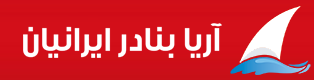 اسکلهنام شناورنام شناورنام کشتیرانینام کشتیرانیتناژ  تخلیهتناژ  تخلیهتناژبارگیریتناژبارگیریمحل تخلیهمحل تخلیهنوع تجهیزاتنوع تجهیزاتمحموله کشتیمحموله کشتیمحموله کشتیمحموله کشتیمحموله کشتیتاریخ و ساعت پهلوگیریتاریخ و ساعت پهلوگیریتاریخ و ساعت شروع عملیاتتناژ  تخلیه و بارگیــریتناژ  تخلیه و بارگیــریتناژ  تخلیه و بارگیــریتناژ  تخلیه و بارگیــریمجموع تناژ سه شیفتتناژباقیمانده /اتمام تخلیه یا بارگیری(تن)تناژباقیمانده /اتمام تخلیه یا بارگیری(تن)زمان عملیات(OT)زمان عملیات(OT)زمان عملیات(OT)زمان عملیات(OT)نرم متوسطنرم متوسطنرم متوسطنرم متوسطماندگاری دراسکله(ساعت)ماندگاری دراسکله(ساعت)ماندگاری دراسکله(ساعت)اسکلهنام شناورنام شناورنام کشتیرانینام کشتیرانیتناژ  تخلیهتناژ  تخلیهتناژبارگیریتناژبارگیریمحل تخلیهمحل تخلیهنوع تجهیزاتنوع تجهیزاتتخلیهتخلیهتخلیهبارگیریبارگیریتاریخ و ساعت پهلوگیریتاریخ و ساعت پهلوگیریتاریخ و ساعت شروع عملیاتتناژصبحتناژصبحتناژعصرتناژشبمجموع تناژ سه شیفتتناژباقیمانده /اتمام تخلیه یا بارگیری(تن)تناژباقیمانده /اتمام تخلیه یا بارگیری(تن)تخلیهتخلیهبارگیریبارگیریتخلیهتخلیهبارگیریبارگیریماندگاری دراسکله(ساعت)ماندگاری دراسکله(ساعت)ماندگاری دراسکله(ساعت)3وفاوفاوفا پیروزوفا پیروز11271127**محوطهمحوطهمنگان224منگان224تخته-کیسهتخته-کیسهتخته-کیسه**15/08/0115/08/0116/08/01ت:*ت:*ت: *ت:106ت: 106باقی تخلیه: 1021باقی تخلیه: 102102:5002:50**3737*****3وفاوفاوفا پیروزوفا پیروز11271127**محوطهمحوطهمنگان224منگان224تخته-کیسهتخته-کیسهتخته-کیسه**05:0005:0003:1002:5002:50**3737*****4شیلانشیلاناتحاد تجارت خورشید تاباناتحاد تجارت خورشید تابان2498249820212021انبارخلیج فارسانبارخلیج فارسمنگان224منگان224ذرتذرتذرتپالتپالت09/08/0109/08/0112/08/01ت:*ت:*ت: *ت: *ت: ***********************03:4503:45**2727***4شیلانشیلاناتحاد تجارت خورشید تاباناتحاد تجارت خورشید تابان2498249820212021انبارخلیج فارسانبارخلیج فارسمنگان224منگان224ذرتذرتذرتپالتپالت17:3017:3000:00ب:100ب:100ب:*ب:*ب:*باقی بارگیری :1659باقی بارگیری :1659**03:4503:45**2727***5ایشیمایشیمیاقوت طلایی بندریاقوت طلایی بندر1371137111301130محوطهمحوطهگاتوالدگاتوالدآهن ورق گرم-تخته کیسهآهن ورق گرم-تخته کیسهآهن ورق گرم-تخته کیسهپالتپالت12/08/0112/08/0114/08/01ت:184ت:184ت: 338ت: *ت: 522اتمام  تخلیه: 17:45اتمام  تخلیه: 17:4507:1007:1007:5507:5573733232***5ایشیمایشیمیاقوت طلایی بندریاقوت طلایی بندر1371137111301130محوطهمحوطهگاتوالدگاتوالدآهن ورق گرم-تخته کیسهآهن ورق گرم-تخته کیسهآهن ورق گرم-تخته کیسهپالتپالت22:0022:0011:00ب: *ب: *ب: 41ب: 216ب: 257باقی  بارگیری: 873باقی  بارگیری: 87307:1007:1007:5507:5573733232***6نجوی-2نجوی-2پارساگستر آبراهپارساگستر آبراه1761176113571357محوطهمحوطهریلی 4011ریلی 4011رول آهن سردچندلا -  تختهرول آهن سردچندلا -  تختهرول آهن سردچندلا -  تختهپالت.کیسهنگلهپالت.کیسهنگله08/08/0108/08/0109/08/01ت: *ت: *ت: *ت: *ت: ***********************13:2513:25**1111***6نجوی-2نجوی-2پارساگستر آبراهپارساگستر آبراه1761176113571357محوطهمحوطهریلی 4011ریلی 4011رول آهن سردچندلا -  تختهرول آهن سردچندلا -  تختهرول آهن سردچندلا -  تختهپالت.کیسهنگلهپالت.کیسهنگله18:1518:1511:30ب: 39ب: 39ب: 36ب: 76ب: 151باقی  بارگیری: 446باقی  بارگیری: 446**13:2513:25**1111***7آرباتآرباتامیر آروین صدریامیر آروین صدری1822182214101410محوطهمحوطهریلی 4010ریلی 4010رول آهن سرد،تخته،خمیر کاغذرول آهن سرد،تخته،خمیر کاغذرول آهن سرد،تخته،خمیر کاغذپالت پالت 12/08/0112/08/0113/08/01ت:*ت:*ت: *ت:*ت:*************************09:1509:15**1919***7آرباتآرباتامیر آروین صدریامیر آروین صدری1822182214101410محوطهمحوطهریلی 4010ریلی 4010رول آهن سرد،تخته،خمیر کاغذرول آهن سرد،تخته،خمیر کاغذرول آهن سرد،تخته،خمیر کاغذپالت پالت 18:1018:1008:55ب:*ب:*ب:56ب:117ب:173باقی بارگیری :1237باقی بارگیری :1237**09:1509:15**1919***اسکلهاسکلهنام شناورنام شناورنام کشتیرانینام کشتیرانیتناژ  تخلیهتناژ  تخلیهتناژبارگیری تناژبارگیری محل تخلیهمحل تخلیهنوع تجهیزاتنوع تجهیزاتمحموله کشتیمحموله کشتیمحموله کشتیتاریخ و ساعت پهلوگیریتاریخ و ساعت پهلوگیریتاریخ و ساعت شروع عملیاتتاریخ و ساعت شروع عملیاتتاریخ و ساعت شروع عملیاتتناژ  تخلیه و بارگیــریتناژ  تخلیه و بارگیــریتناژ  تخلیه و بارگیــریمجموع تناژ سه شیفتمجموع تناژ سه شیفتتناژباقیمانده /اتمام تخلیه یا بارگیری(تن)تناژباقیمانده /اتمام تخلیه یا بارگیری(تن)زمان عملیات(OT)زمان عملیات(OT)زمان عملیات(OT)زمان عملیات(OT)نرم متوسطنرم متوسطنرم متوسطنرم متوسطماندگاری در اسکله (ساعت)ماندگاری در اسکله (ساعت)اسکلهاسکلهنام شناورنام شناورنام کشتیرانینام کشتیرانیتناژ  تخلیهتناژ  تخلیهتناژبارگیری تناژبارگیری محل تخلیهمحل تخلیهنوع تجهیزاتنوع تجهیزاتتخلیهبارگیری بارگیری تاریخ و ساعت پهلوگیریتاریخ و ساعت پهلوگیریتاریخ و ساعت شروع عملیاتتاریخ و ساعت شروع عملیاتتاریخ و ساعت شروع عملیاتتناژصبحتناژعصرتناژشبمجموع تناژ سه شیفتمجموع تناژ سه شیفتتناژباقیمانده /اتمام تخلیه یا بارگیری(تن)تناژباقیمانده /اتمام تخلیه یا بارگیری(تن)تخلیهتخلیهبارگیریبارگیریتخلیهتخلیهبارگیریبارگیریماندگاری در اسکله (ساعت)ماندگاری در اسکله (ساعت)88سورموسکی3051سورموسکی3051شمیم دریاشمیم دریا24992499**محوطهمحوطهریلی 4008ریلی 4009ریلی 4008ریلی 4009آهن ورق سرد**14/08/0114/08/0114/08/0114/08/0114/08/01ت:282ت: 274ت:545ت: 1101ت: 1101باقی تخلیه: 913باقی تخلیه: 91313:1013:10**8383****88سورموسکی3051سورموسکی3051شمیم دریاشمیم دریا24992499**محوطهمحوطهریلی 4008ریلی 4009ریلی 4008ریلی 4009آهن ورق سرد**15:4515:4519:3519:3519:3513:1013:10**8383****88نارگوننارگوندریای خزردریای خزر**560560**ایتالایتال*کانتینرکانتینر14/08/0114/08/0116/08/0116/08/0116/08/01**04:2004:20**127127**88نارگوننارگوندریای خزردریای خزر**560560**ایتالایتال*کانتینرکانتینر12:2512:2500:1000:1000:10ب *ب: *ب: 560ب: 560ب: 560اتمام بارگیری: 05:00اتمام بارگیری: 05:00**04:2004:20**127127**99وی تی اس -2وی تی اس -2امیر آروین صدری امیر آروین صدری 10861086910910محوطه محوطه ایتال- ریلی4008ایتال- ریلی4008تخته کانتینر،سواریپالتکانتینر،سواریپالت10/08/0110/08/0110/08/0110/08/0110/08/01ت: *ت: *ت:*ت:*ت:***********************09:4009:40**444413113199وی تی اس -2وی تی اس -2امیر آروین صدری امیر آروین صدری 10861086910910محوطه محوطه ایتال- ریلی4008ایتال- ریلی4008تخته کانتینر،سواریپالتکانتینر،سواریپالت14:5014:5017:2017:2017:20ب 273ب: 132ب: 26ب: 431ب: 431اتمام بارگیری: 02:15اتمام بارگیری: 02:15**09:4009:40**44441311311010آندورآندورآریا ترابرآریا ترابر31373137**سیلوی آگروتامینسیلوی آگروتامین**جو**13/08/0113/08/0113/08/0113/08/0113/08/01ت:*ت: *ت:*ت:*ت:*باقی تخلیه: 166باقی تخلیه: 166**********1010آندورآندورآریا ترابرآریا ترابر31373137**سیلوی آگروتامینسیلوی آگروتامین**جو**13:5013:5016:2016:2016:20**********1313پرندپرنددریای خزردریای خزر47444744**2/1هکتاری 6000 متری2/1هکتاری 6000 متریلیبهر 4006لیبهر 4006جو-کانتینر**15/08/0115/08/0115/08/0115/08/0115/08/01ت:31ت:*ت: *ت:31 ت:31 باقی تخلیه: 4700باقی تخلیه: 470000:4000:40**4444****1313پرندپرنددریای خزردریای خزر47444744**2/1هکتاری 6000 متری2/1هکتاری 6000 متریلیبهر 4006لیبهر 4006جو-کانتینر**02:1502:1505:0005:0005:0000:4000:40**4444****